ΕΝΤΥΠΟ ΚΑΤΑΓΡΑΦΗΣ ΑΠΑΣΧΟΛΗΣΗΣ ΦΟΙΤΗΤΗ ΑΠΟ ΤΡΙΤΗ ΧΩΡΑ ΣΕ ΙΔΙΩΤΙΚΑ ΝΟΙΚΟΚΥΡΙΑ ΓΙΑ ΕΡΓΑΣΙΕΣ ΟΙΚΙΑΚΗΣ ΦΥΣΗΣ ΣΕ ΠΕΡΙΣΣΟΤΕΡΟΥΣ ΑΠΟ ΕΝΑ ΕΡΓΟΔΟΤΕΣFORM FOR REGISTERING THE DOMESTIC EMPLOYMENT OF A THIRD COUNTRY STUDENT AT PRIVATE HOUSEHOLDS WITH MORE THAN ONE EMPLOYERS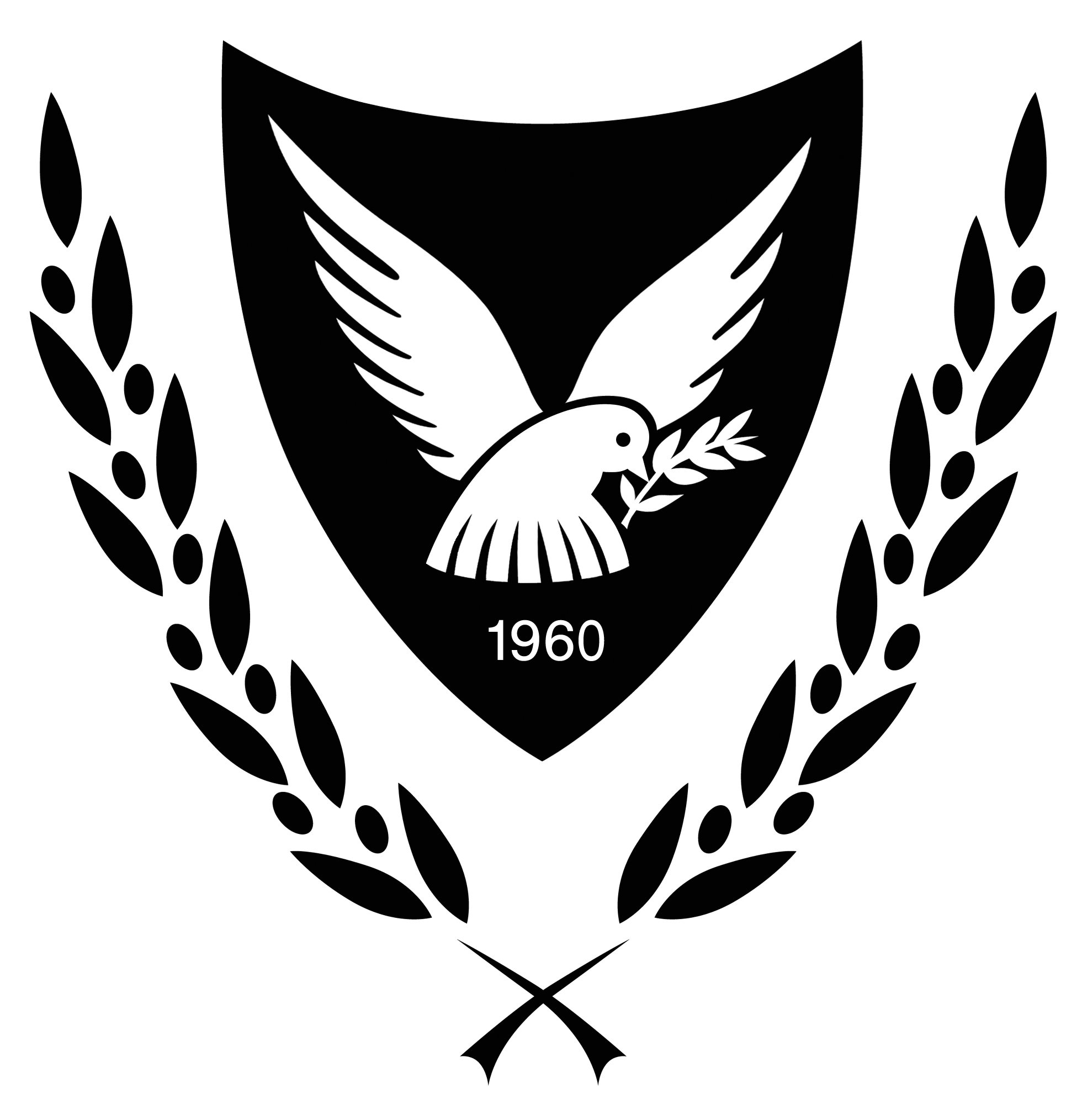 ΥΠΟΥΡΓΕΙΟ ΕΣΩΤΕΡΙΚΩΝMINISTRY OF INTERIOR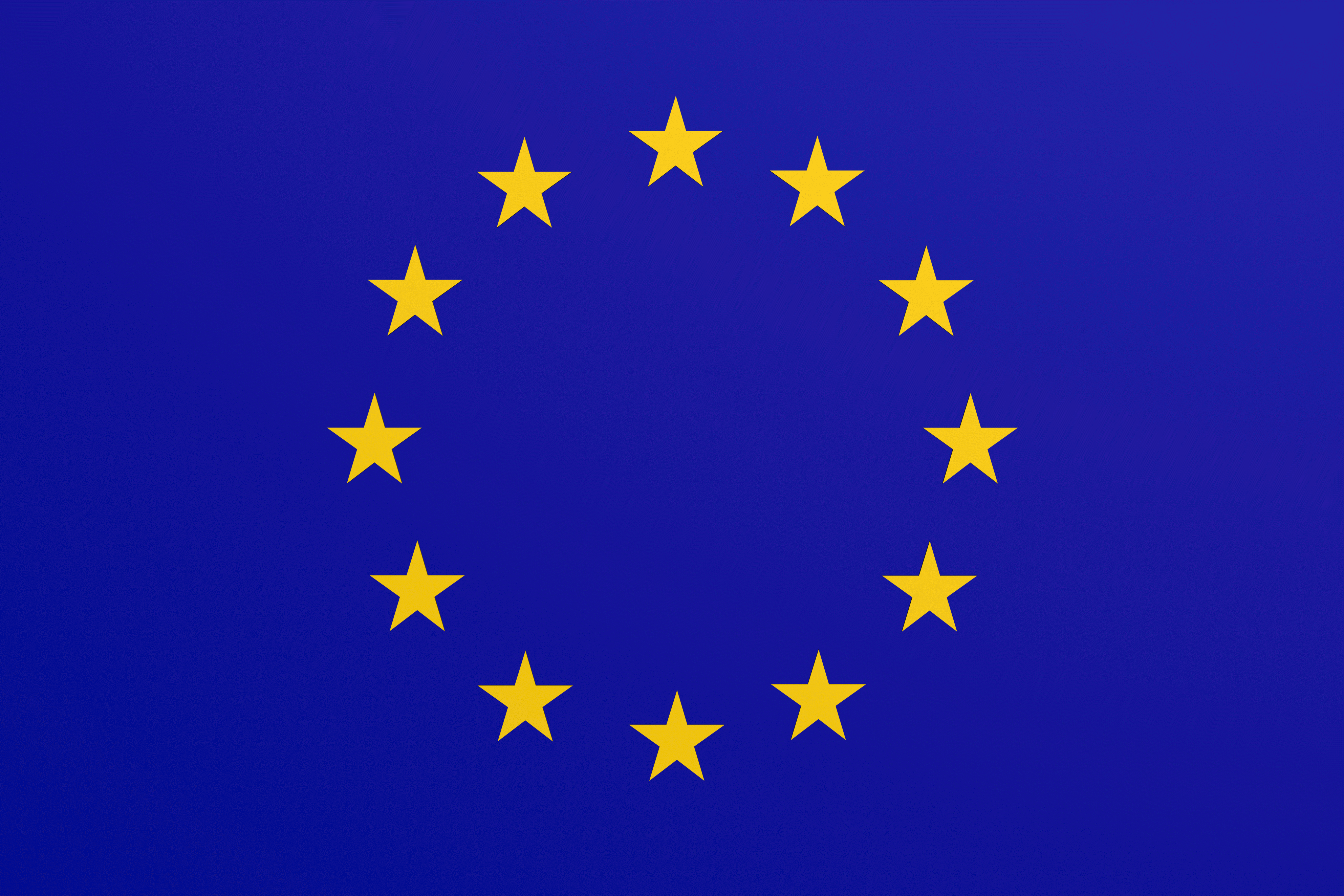 ΤΜΗΜΑ ΑΡΧΕΙΟΥ ΠΛΗΘΥΣΜΟΥ ΚΑΙ ΜΕΤΑΝΑΣΤΕΥΣΗΣCIVIL REGISTRY AND MIGRATION DEPARTMENTΟ περί Αλλοδαπών και Μεταναστεύσεως Νόμος, Κεφ.105The Aliens and Immigration Law, Cap. 105(Παράρτημα/ Annex VIII, Άρθρο/ Article 18NE)A. ΣΤΟΙΧΕΙΑ ΦΟΙΤΗΤΗ/ STUDENT’S PARTICULARSA. ΣΤΟΙΧΕΙΑ ΦΟΙΤΗΤΗ/ STUDENT’S PARTICULARSΕπώνυμο(α)/Surname(s):Όνομα(τα)/Name(s):Αριθμός Εγγραφής (ΔΕΑ)/ registration Number (ARC):Αριθμός Εγγραφής (ΔΕΑ)/ registration Number (ARC):Διεύθυνση διαμονής και στοιχεία επικοινωνίας στη Δημοκρατία / Residence address and contact details in the Republic: Διεύθυνση διαμονής και στοιχεία επικοινωνίας στη Δημοκρατία / Residence address and contact details in the Republic: Οδός και αριθμός/Street and street no:Οδός και αριθμός/Street and street no:Περιοχή/Area:Ταχ.Κώδ./Postal code:Πόλη/City:…………………………………………..…………………………………………...…Υπογραφή φοιτητή / Student’s signature………………………Ημερομηνία / DateB. ΣΤΟΙΧΕΙΑ ΑΠΑΣΧΟΛΗΣΗΣ / PARTICULARS OF THE EMPLOYMENT B. ΣΤΟΙΧΕΙΑ ΑΠΑΣΧΟΛΗΣΗΣ / PARTICULARS OF THE EMPLOYMENT B. ΣΤΟΙΧΕΙΑ ΑΠΑΣΧΟΛΗΣΗΣ / PARTICULARS OF THE EMPLOYMENT B. ΣΤΟΙΧΕΙΑ ΑΠΑΣΧΟΛΗΣΗΣ / PARTICULARS OF THE EMPLOYMENT B. ΣΤΟΙΧΕΙΑ ΑΠΑΣΧΟΛΗΣΗΣ / PARTICULARS OF THE EMPLOYMENT Ημερ./DateΏρες Απασχόλησης/ employment HoursΑμοιβή/ Remuneration (€)Όνομα και Διεύθυνση Εργοδότη/ Employer’s name and AddressΥπογραφή Εργοδότη/ Employer’s SignatureB. ΣΤΟΙΧΕΙΑ ΑΠΑΣΧΟΛΗΣΗΣ / PARTICULARS OF THE EMPLOYMENT B. ΣΤΟΙΧΕΙΑ ΑΠΑΣΧΟΛΗΣΗΣ / PARTICULARS OF THE EMPLOYMENT B. ΣΤΟΙΧΕΙΑ ΑΠΑΣΧΟΛΗΣΗΣ / PARTICULARS OF THE EMPLOYMENT B. ΣΤΟΙΧΕΙΑ ΑΠΑΣΧΟΛΗΣΗΣ / PARTICULARS OF THE EMPLOYMENT B. ΣΤΟΙΧΕΙΑ ΑΠΑΣΧΟΛΗΣΗΣ / PARTICULARS OF THE EMPLOYMENT Ημερ./DateΏρες Απασχόλησης/ employment HoursΑμοιβή/ RemunerationΌνομα και διεύθυνση εργδότη/ Employer’s name and AddressΥπογραφή Εργοδότη/ Employer’s Signature